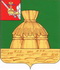 А Д М И Н И С Т РА Ц И Я  Н И К О Л Ь С К О Г ОМ У Н И Ц И П А Л Ь Н О Г О  Р А Й О Н АП О С Т А Н О В Л Е Н И Е26.04.2021 года                                                                                                                     № 313г. НикольскОб организации специальных ((школьных) перевозок обучающихся муниципальных бюджетных образовательных учреждений Никольского муниципального районаВ целях приведения нормативных актов в соответствие с действующим законодательством Российской Федерации, обеспечения безопасности дорожного движения и предупреждения детского дорожно – транспортного травматизма при перевозках обучающихся образовательных учреждений Никольского муниципального района, руководствуясь Федеральным законом от 29.12.2012 года №273-ФЗ «Об образования в Российской Федерации», постановлением Правительства Российской Федерации от 23.09.2020 года №1527 «Об утверждении Правил организованной перевозки группы детей автобусами», администрация Никольского муниципального районаПОСТАНОВЛЯЕТ:1. Утвердить Положение об организации специальных (школьных) перевозок обучающихся муниципальных бюджетных образовательных учреждений Никольского муниципального района (приложение).2. Признать утратившим силу постановление администрации Никольского муниципального района от 12.02.2019 года №117 «Об организации специальных (школьных) перевозок обучающихся муниципальных бюджетных образовательных учреждений Никольского муниципального района.3. Настоящее постановление вступает в силу после официального опубликования в районной газете «Авангард», подлежит размещению на официальном сайте администрации Никольского муниципального района в информационно-телекоммуникационной сети «Интернет».Руководитель администрации Никольского муниципального района                                                                 А.Н. БаданинаПриложение  к постановлениюадминистрации Никольского муниципального районаот 26.04.2021 года № 313ПОЛОЖЕНИЕоб организации специальных (школьных) перевозок обучающихся   муниципальных бюджетных образовательных учрежденийНикольского муниципального района1. Общее положение	1.1.  Настоящее Положение об организации специальных (школьных) перевозок обучающихся муниципальных бюджетных образовательных учреждений Никольского муниципального района определяет основные требования по повышению безопасности дорожного движения и обеспечению прав и законных интересов обучающихся и их родителей (законных представителей) при осуществлении специальных (школьных) перевозок школьными автобусами (далее - школьные перевозки). 				1.2. К специальным (школьным) перевозкам относятся:				 - доставка обучающихся в образовательные учреждения и обратно;    - перевозка групп обучающихся при организации учебных, туристско-экскурсионных, развлекательных, спортивных и иных культурно-массовых мероприятий.		1.3. Настоящее Положение разработано в целях обеспечения безопасности дорожного движения и предупреждения детского дорожно-транспортного травматизма при перевозках детей автомобильным транспортом на территории Никольского муниципального района.	1.4. Настоящее Положение разработано с учетом требований и норм следующих актов и документов:											- Федеральный закон от 29 декабря 2012 года №273-ФЗ «Об образовании в Российской Федерации»;	- Федеральный закон от 10 декабря 1995 года №196-ФЗ «О безопасности дорожного движения»;									                                                                                                                                                                                                                                                                                                                                    	- Федеральный закон от 7 февраля 1992 года №2300-1 «О защите прав потребителей»;      	- Постановление Правительства РФ от 23 октября 1993 года №1090 (с изменениями) «О правилах дорожного движения. Основные положения по допуску транспортных средств к эксплуатации и обязанности должностных лиц по обеспечению безопасности дорожного движения»; 	- Постановление Правительства РФ от 23 сентября 2020 года №1527 «Об утверждении Правил организованной перевозки группы детей автобусами»;		- Приказ Министерства транспорта РФ от 16 октября 2020 г. N 424
"Об утверждении Особенностей режима рабочего времени и времени отдыха, условий труда водителей автомобилей";	- письмо Министерства образования и науки Российской Федерации от 29.07.2014 года №08-988 «О направлении методических рекомендаций».	1.5. Требования настоящего Положения являются обязательными для всех образовательных учреждений, подведомственных Управлению образования администрации Никольского муниципального района (далее – Управление образования). 2. Требования к открытию маршрутов движения школьных автобусов2.1. Маршруты для перевозки обучающихся открываются постановлением администрации Никольского муниципального района, при соблюдении условий, обеспечивающих их безопасность.2.2. Открытие регулярных маршрутов движения школьных автобусов осуществляется после обязательного согласования с подразделением Госавтоинспекции, при соблюдении условий, обеспечивающих их безопасность. Маршрут движения каждого школьного автобуса оформляется соответствующим «Паспортом школьного маршрута», подписанным представителем подразделения Госавтоинспекции, Управления образования и руководителем муниципального бюджетного образовательного учреждения, которым осуществляется перевозка детей.2.3. Оценка соответствия состояния автомобильных дорог и подъездных путей требованиям безопасности движения осуществляется на основе обследования, проводимого комиссией, формируемой по решению администрации Никольского муниципального района в составе работников организаций, осуществляющих перевозки обучающихся, работников дорожных, коммунальных и других организаций, в ведении которых находятся автомобильные дороги и улицы. Указанное решение оформляется в виде распоряжения.2.4. При подготовке к осуществлению перевозок обучающихся определяются рациональные места сбора, посадки и высадки обучающихся. Пространство, отведенное под остановочные пункты для детей, ожидающих автобус, должно быть достаточно большим, чтобы вместить их, не допустив выхода на проезжую часть, очищено от грязи, льда и снега.3. Общие требования к организации перевозки детей3.1. Муниципальные бюджетные образовательные учреждения Никольского муниципального района организуют школьные перевозки самостоятельно при выполнении следующих условий:			3.1.1. Наличие необходимой производственно-технической, кадровой и нормативно-методической базы, позволяющей обеспечить безопасность дорожного движения при осуществлении школьных перевозок.							3.1.2. Соответствие автобусов, используемых для осуществления школьных перевозок, ГОСТу 33552-2015 "Автобусы для перевозки детей. Технические требования и методы испытаний".3.1.3. Соответствие технического состояния автобуса требованиям основных положений по допуску транспортных средств к эксплуатации (Постановление Совета Министров - Правительства РФ от 23 октября 1993 года №1090 «О правилах дорожного движения» (с изменениями).									3.1.4. Своевременное проведение государственного технического осмотра, страхования, обслуживания и ремонта школьных автобусов в порядке и сроки, определяемые действующими нормативными документами.						3.1.5. Ежедневное проведение технического осмотра автобусов перед выходом в рейс и по возвращении из рейса с соответствующими отметками в путевом листе.		3.1.6. Организация стажировки водителей.						3.1.7. Проведение в установленные сроки медицинского освидетельствования водителей.												3.1.8. Регулярное проведение предрейсовых и послерейсовых медицинских осмотров водителей.											3.1.9. Соблюдение установленных законодательством Российской Федерации режимов труда и отдыха водителей.									3.1.10. Регулярное обеспечение водителей необходимой оперативной информацией об условиях движения и работы на школьном маршруте.						3.1.11. Обеспечение стоянки и охраны школьных автобусов для исключения возможности самовольного их использования водителями учреждения, а также посторонними лицами или причинения автобусам каких-либо повреждений.			3.2. Образовательные учреждения, не обладающие необходимыми условиями, позволяющими обеспечить безопасность школьных перевозок, заключают гражданско-правовые договора на организацию перевозок обучающихся с пассажирскими автотранспортными организациями либо другими организациями, физическими или юридическими лицами, имеющими необходимые условия, перечисленные в п.п. 3.1.1.-3.1.11. раздела 3 «Общие требования к организации школьных перевозок» настоящего Положения.4. Требования по обеспечению безопасности
дорожного движения при организации перевозки детей.
Особенности перевозки детей.4.1. Обеспечение безопасности дорожного движения осуществляется с учетом требований, установленных Федеральным законом от 10 декабря 1995 г. №196-ФЗ «О безопасности дорожного движения».4.2. Обязанность по поддержанию транспортных средств, участвующих в дорожном движении, в технически исправном состоянии возлагается на владельцев транспортных средств либо на лиц, эксплуатирующих транспортные средства.4.3. Владельцы транспортных средств должны осуществлять обязательное страхование своей гражданской ответственности в соответствии с федеральным законом. 	4.4. Нормы, правила и процедуры технического обслуживания и ремонта транспортных средств устанавливаются заводами-изготовителями транспортных средств с учетом условий их эксплуатации.Техническое обследование и ремонт транспортных средств осуществляется у юридических лиц и индивидуальных предпринимателей, выполняющих работы и предоставляющих услуги по техническому обслуживанию и ремонту транспортных средств, которые имеют сертификат соответствия на выполнение этих работ и услуг и обеспечивают их проведение в соответствии с установленными нормами и правилами.4.5. Образовательные учреждения, осуществляющие на территории Никольского муниципального района деятельность, связанную с эксплуатацией транспортных средств, обязаны:- организовывать работу водителей в соответствии с требованиями, обеспечивающими безопасность дорожного движения;- соблюдать установленный законодательством Российской Федерации режим труда и отдыха водителей;- создавать условия для повышения квалификации водителей и других работников автомобильного транспорта, обеспечивающих безопасность дорожного движения;- анализировать и устранять причины дорожно-транспортных происшествий и нарушений правил дорожного движения, с участием принадлежащих им транспортных средств;- организовывать и проводить с привлечением работников усреждений здравоохранения предрейсовые и послерейсовые медицинские осмотры водителей, мероприятия по совершенствованию водителями навыков оказания доврачебной медицинской помощи пострадавшим в дорожно-транспортных происшествиях;- обеспечивать соответствие технического состояния транспортных средств требованиям безопасности дорожного движения и не допускать транспортные средства к эксплуатации при наличии у них неисправностей, угрожающих безопасности дорожного движения;- после внесения изменения в конструкцию зарегистрированных транспортных средств, в том числе в конструкцию их составных частей, предметов дополнительного оборудования, запасных частей и принадлежностей, влияющих на обеспечение безопасности дорожного движения, обеспечить проведение повторной сертификации;- обеспечивать исполнение установленной федеральным законом обязанности по страхованию гражданской ответственности владельцев транспортных средств.При организации регулярных автобусных перевозок детей в сельской местности владельцы автобусов обязаны производить комиссионное обследование состояния автомобильных дорог, пунктов посадки и высадки детей с привлечением подразделения Госавтоинспекции и дорожных организаций.4.6. К основным требованиям по обеспечению содержания автобусов в технически исправном состоянии относятся следующие:- владельцы автобусов обязаны обеспечить проведение государственного технического осмотра;- владельцы автобусов обязаны обеспечить техническое обслуживание (ежедневное техническое обслуживание (ЕО); первое техническое обслуживание (ТО-1); второе техническое обслуживание (ТО-2); сезонное (СО) и ремонт автобусов в порядке и сроки, определяемые нормативными документами.4.7. К основным требованиям по обеспечению безопасных условий перевозки детей при организации перевозочного процесса относятся следующие:- владельцы автобусов обязаны составить и утвердить на каждый маршрут регулярных автобусных перевозок паспорт и схему маршрута с указанием опасных участков;- владельцы автобусов обязаны разрабатывать графики (расписания) движения на основе определения нормативных значений скоростей движения автобусов на маршруте и отдельных его участках между остановочными пунктами, с учетом соблюдения режимов труда и отдыха водителей, регламентируемых действующими нормативными документами;- владельцы автобусов обязаны обеспечить каждого водителя, выполняющего регулярные автобусные перевозки, графиком движения на маршруте с указанием времени и мест остановок в пути на отдых, обед и ночлег, схемой маршрута с указанием опасных участков (в случае рейсов большой протяженности);- владельцы автобусов обязаны выбирать тип и марку автобусов в зависимости от вида перевозок с учетом дорожных и погодно-климатических условий, устанавливать графики выпуска автобусов на линию с учетом изменения пассажиропотоков по дням недели и часам суток в целях обеспечения перевозок пассажиров без нарушения норм вместимости;- владельцы автобусов обязаны организовать контроль за соблюдением графиков (расписаний) движения, норм вместимости автобусов, маршрутов движения.4.8. При организации перевозки детей кроме вышеперечисленных должны выполняться следующие требования:4.8.1. К управлению автобусами могут быть допущены водители транспортного средства категории «D», имеющие непрерывный стаж работы не менее одного года из последних двух лет;- прошедшие предрейсовый инструктаж в соответствии с правилами обеспечения безопасности перевозок автомобильным транспортом и городским наземным электрическим транспортом, утвержденными Министерством транспорта Российской Федерации в соответствии с абзацем вторым пункта 2 статьи 20 Федерального закона "О безопасности дорожного движения" №196-ФЗ от 10 декабря 1995 г.;- не привлекавшиеся в течение одного года до начала организованной перевозки группы детей к административной ответственности в виде лишения права управления транспортным средством или административного ареста за административные правонарушения в области дорожного движения;4.8.2. Скорость движения автобуса должна быть выбрана водителем в зависимости от дорожных, метеорологических и других условий, но не более 60 км/ч.;4.8.3. Во время движения автобуса дети должны быть пристегнуты к креслам ремнями безопасности, отрегулированными в соответствии с руководством по эксплуатации транспортного средства. Контроль за соблюдением указанного требования возлагается на сопровождающих лиц;4.8.4. При движении автобуса, осуществляющего организованную перевозку группы детей, на его крыше или над ней должен быть включен маячок желтого или оранжевого цвета, обеспечивающий угол видимости в горизонтальной плоскости, равный 360 градусам.4.9. Перевозка детей автобусами должна осуществляться в светлое время суток с включенным ближним светом фар. В ночное время (с 23 часов до 6 часов) допускаются организованная перевозка группы детей к железнодорожным вокзалам, аэропортам и обратно, завершение организованной перевозки группы детей (доставка до конечного пункта назначения, определенного графиком движения, или до места ночного отдыха) при незапланированном отклонении от графика движения (при задержке в пути), а также организованная перевозка группы детей, осуществляемая на основании правовых актов высших исполнительных органов государственной власти Вологодской области. При этом после 23 часов расстояние перевозки не должно превышать 100 километров.5. Требования к организации массовых перевозок детей5.1. Для принятия мер по усилению надзора за движением на маршруте и решения вопроса о сопровождении колонн автобусов специальными транспортными средствами, случае если организованная перевозка группы детей осуществляется 1 автобусом или 2 автобусами, перед началом осуществления такой перевозки в подразделение Госавтоинспекции по месту начала организованной перевозки группы детей подается уведомление об организованной перевозке группы детей.В случае если указанная перевозка осуществляется 3 автобусами и более, перед началом осуществления такой перевозки подается заявка на сопровождение автобусов патрульным автомобилем (патрульными автомобилями) подразделения Госавтоинспекции по месту начала организованной перевозки группы детей.5.2. Уведомление в подразделение Госавтоинспекции подается лицом, планирующим организованную перевозку группы детей (далее - организатор перевозки) в соответствии с формой, установленной Министерством внутренних дел Российской Федерации.Подача уведомления об организованной перевозке группы детей осуществляется не позднее 48 часов до начала перевозки в междугородном сообщении и не позднее 24 часов до начала перевозок в городском и пригородном сообщениях.Уведомление об организованной перевозке группы детей может подаваться в отношении нескольких планируемых организованных перевозок группы детей по одному и тому же маршруту с указанием дат и времени осуществления таких перевозок. Такое уведомление подается до начала первой из указанных в нем перевозок.5.3. Перевозка детей осуществляется при условии сопровождения группы преподавателями или специально назначенными взрослыми. Организатор перевозки назначает в каждый автобус, используемый для организованной перевозки группы детей, лиц, сопровождающих детей в течение всей поездки (далее - сопровождающие лица). Допускается назначение одного сопровождающего лица, если группа включает 20 и менее детей и если посадка (высадка) детей осуществляется через одну дверь автобуса.Если группа включает более 20 детей, минимальное количество сопровождающих лиц определяется из расчета их нахождения у каждой предназначенной для посадки (высадки) детей двери автобуса. Если для организованной перевозки группы детей используется 2 автобуса и более, организатор перевозки назначает старшего ответственного за организованную перевозку группы детей, который осуществляет координацию действий водителей данных автобусов и ответственных по данным автобусам.Если продолжительность организованной перевозки группы детей превышает 12 часов и для ее осуществления используется 3 автобуса и более, организатор перевозки обеспечивает сопровождение такой группы детей медицинским работником. В указанном случае организованная перевозка группы детей без медицинского работника не допускается.Если для организованной перевозки группы детей используется 3 автобуса и более, организатор перевозки обеспечивает автобусов патрульным автомобилем (патрульными автомобилями) подразделения Госавтоинспекции. В указанном случае организованная перевозка группы детей без сопровождения автобусов патрульным автомобилем (патрульными автомобилями) подразделения Госавтоинспекции.не допускается.5.4. Организатор перевозки составляет список лиц помимо водителя (водителей), которым разрешается находиться в автобусе в процессе перевозки (далее - список), включающий в том числе:детей, включенных в состав группы, с указанием фамилии, имени, отчества (при наличии), возраста или даты рождения каждого ребенка, а также номеров контактных телефонов его родителей (законных представителей);сопровождающих лиц с указанием их фамилии, имени, отчества (при наличии) и номера контактного телефона;медицинского работника с указанием его фамилии, имени, отчества (при наличии) и номера контактного телефона.Во время осуществления организованной перевозки группы детей у ответственного за организованную перевозку группы детей или старшего ответственного за организованную перевозку группы детей должны находиться копия уведомления о принятии отрицательного решения по результатам рассмотрения заявки на сопровождение автобусов автомобилем (автомобилями) подразделения Госавтоинспекции (при принятии такого решения) или уведомления об организованной перевозке группы детей и список лиц, которым разрешается находиться в автобусе.5.5. В случае неявки ребенка или иного лица, включенного в список, сведения о нем вычеркиваются из списка. Нахождение в автобусе помимо водителя (водителей) иных лиц, кроме тех, которые указаны в списках, не допускается. Контроль за соблюдением указанных требований возлагается на сопровождающих лиц.Список, содержащий корректировки, считается действительным, если он заверен подписью лица, назначенного:ответственным за организованную перевозку группы детей, если для осуществления организованной перевозки группы детей используется 1 автобус;старшим ответственным за организованную перевозку группы детей, если для осуществления организованной перевозки группы детей используется 2 автобуса и более.5.6. В случае невозможности осуществления или продолжения осуществления организованной перевозки группы детей вследствие дорожно-транспортного происшествия, технической неисправности автобуса, болезни (травмы) водителя, возникших в процессе такой перевозки, либо выявления факта несоответствия автобуса требованиям Положения, либо выявления факта несоответствия водителя требованиям Положения организатор перевозки обязан принять меры по замене автобуса и (или) водителя. Водителем и ответственным (старшим ответственным) за организованную перевозку группы детей составляется акт замены автобуса и (или) водителя в произвольной форме с указанием причин замены автобуса и (или) водителя, даты и времени замены автобуса и (или) водителя, фамилий, имен, отчеств (при наличии) и номеров контактных телефонов лиц, подписавших такой акт.6. Обязанности должностных лиц по организации и осуществлению безопасности школьных перевозок6.1. Обязанности руководителя образовательного учреждения (далее – директор) по обеспечению безопасности перевозок детей школьным автобусом:6.1.1. Для обеспечения профессиональной надежности водителей в процессе их профессиональной деятельности директор обязан:- осуществлять прием на работу, организовывать допуск к осуществлению перевозок детей водителей, имеющих непрерывный стаж работы в качестве водителя транспортного средства категории «D» не менее одного года из последних двух лет;- обеспечивать повышение профессионального мастерства водителей путем организации занятий необходимой для обеспечения безопасности дорожного движения периодичности, но не реже одного раза в год, по соответствующим учебным планам и программам ежегодных занятий с водителями;- обеспечивать проведение в установленные сроки медицинского освидетельствования водителей;- организовывать регулярное проведение предрейсовых медицинских осмотров водителей;- обеспечивать соблюдение установленных законодательством Российской Федерации режимов труда и отдыха водителей;- осуществлять регулярное обеспечение водителей необходимой оперативной информацией об условиях движения и работы на маршруте путем проведения регистрируемых инструктажей, включающих сведения: об условиях движения и наличии опасных участков, мест концентрации дорожно-транспортных происшествий на маршруте; о состоянии погодных условий; о режимах движения, организации труда, отдыха и приема пищи;  о порядке стоянки и охраны транспортных средств; о расположении пунктов медицинской и технической помощи, постов подразделений Госавтоинспекции; об изменениях в организации перевозок; о порядке проезда железнодорожных переездов и путепроводов; об особенностях перевозки детей; об особенностях обеспечения безопасности движения и эксплуатации автобусов при сезонных изменениях погодных и дорожных условий; об изменениях в нормативно-правовых документах, регулирующих права, обязанности, ответственность водителей по обеспечению безопасности дорожного движения;- организовывать контроль за соблюдением водителями требований по обеспечению безопасности автобусных перевозок.6.1.2. Для содержания автобусов в технически исправном состоянии, предупреждения отказов и неисправностей при их эксплуатации директор обязан:- обеспечить наличие и исправность средств повышения безопасности пассажиров школьных автобусов в соответствии с действующими нормативными требованиями;- обеспечивать проведение государственного технического осмотра, обслуживания и ремонта автобусов в порядке и сроки, определяемые действующими нормативными документами;- обеспечивать проведение ежедневного технического осмотра автобусов перед выходом в рейс и по возвращении из рейса с соответствующими отметками в путевом листе;- обеспечить охрану автобусов для исключения возможности самовольного их использования водителями организации, а также посторонними лицами или причинения автобусам каких-либо повреждений.6.1.3. Для организации обеспечения безопасных дорожных условий на маршрутах автобусных перевозок директор обязан:- немедленно сообщать в органы исполнительной власти, дорожные, коммунальные и иные организации, в ведении которых находятся автомобильные дороги, улицы, а также в подразделение Госавтоинспекции о выявленных в процессе эксплуатации маршрутов недостатках в состоянии автомобильных дорог, улиц, их обустройства, угрожающих безопасности движения, а также о внезапных неблагоприятных изменениях дорожно-климатических условий, стихийных явлениях; принимать необходимые предупредительные меры (организация движения с пониженными скоростями, изменение маршрута движения, информирование водителей, временное прекращение движения автобусов) в соответствии с действующими нормативными документами;- осуществлять выбор местоположения автобусных остановок (площадок для посадки и высадки детей) в соответствии с действующими нормативными документами с соблюдением условий обеспечения максимального удобства пассажиров, необходимой видимости автобусных остановок и безопасности движения транспортных средств и пешеходов в их зоне, согласовывать с дорожными, коммунальными организациями, главным архитектором района, подразделением Госавтоинспекции и направлять соответствующие документы на утверждение муниципальными органами исполнительной власти;- производить комиссионное обследование автобусных маршрутов перед их открытием и в процессе эксплуатации в порядке, определяемом действующими законодательными и иными нормативными правовыми документами с оформлением результатов обследования актом, в котором дается заключение комиссии о возможности эксплуатации автобусных маршрутов;- немедленно информировать Управление образования о несоответствии действующих автобусных маршрутов требованиям безопасности дорожного движения для принятия решения о временном прекращении автобусного движения на этих маршрутах или их закрытии;- осуществлять постоянное взаимодействие с подразделением Госавтоинспекции для оперативного получения информации о неблагоприятных изменениях дорожно-климатических условий, параметров дорожных, метеорологических и иных условий, при которых временно прекращается или ограничивается движение на маршруте перевозок детей школьными автобусами;- прекратить автобусное движение в случаях, не терпящих отлагательства, когда дорожные или метеорологические условия представляют угрозу безопасности перевозок детей (разрушение дорог и дорожных сооружений, вызванное стихийными явлениями, аварии на тепловых, газовых, электрических и других коммуникациях);- разрабатывать графики (расписания) движения на основе определения нормативных значений скоростей движения школьных автобусов на маршруте и отдельных его участках между остановочными пунктами.6.1.4. Для организации перевозочного процесса по технологии, обеспечивающей безопасные условия перевозок детей, директор обязан:- обеспечивать сопровождение перевозок групп детей преподавателями или специально назначенными взрослыми;- обеспечивать проведение предрейсовых инструктажей водителей, сопровождающих лиц и детей о мерах безопасности во время поездки на школьном автобусе;- обеспечить каждого водителя школьного автобуса графиком движения на маршруте с указанием времени и мест остановок, схемой маршрута с указанием опасных участков, информацией об условиях движения и другими необходимыми путевыми документами;- организовывать контроль за соблюдением маршрутов и графиков (расписаний) движения, количеством перевозимых пассажиров, не превышающим число мест для сидения;- уведомлять подразделение Госавтоинспекции об организации перевозок школьников, массовых перевозок детей (в лагеря труда и отдыха и т.д.), направлять заявку  на сопровождение автобусов патрульным автомобилем (патрульными автомобилями) подразделения Госавтоинспекции для принятия мер по усилению надзора за движением на маршруте и решения вопроса о сопровождении колонн автобусов специальными транспортными средствами;- обеспечивать сопровождение детей, перевозимых колонной автобусов, медицинскими работниками;- регулярно информировать Управление образования о причинах и обстоятельствах возникновения дорожно-транспортных происшествий, нарушениях Правил дорожного движения и других норм безопасности движения;- вести учет и анализировать причины дорожно-транспортных происшествий с автобусами и нарушений водителями учреждения правил движения;- выезжать на место ДТП для проведения служебного расследования, составлять необходимые документы в соответствии с Инструкцией по предупреждению и учету дорожно-транспортных происшествий и в установленные сроки направлять их в вышестоящие организации.6.2 Обязанности водителя по обеспечению безопасности перевозок детей школьным автобусом заключаются в следующем:- производить   проверку   технического   состояния   и   прием транспортного средства перед выездом на линию, сдачу его и постановку  на отведенное место по возвращению;- осуществлять   заправку   транспорта   топливом,   смазочными материалами и охлаждающей жидкостью; - устранять возникшие во время работы на  линии  эксплуатационные неисправности   обслуживаемого   транспорта,   не   требующие    разборки механизмов;- объявлять  остановочные  пункты;  - оформлять путевые документы;- соблюдать Памятку водителю автобуса, специально предназначенного для перевозки детей, по обеспечению безопасности перевозки.6.3. Обязанности сопровождающих лиц по обеспечению безопасности перевозок детей школьным автобусом.6.3.1. Перед поездкой сопровождающие в образовательном учреждении проходят инструктаж по безопасности перевозки детей, отметки о котором заносятся в книгу учета инструктажей.6.3.2. Во время движения автобуса сопровождающий должен находиться у входной двери.6.3.3. Сопровождающие должны знать, где находятся предметы пожаротушения в салоне автобуса, уметь пользоваться ими, а также должны быть ознакомлены о спасательных мерах при авариях.6.3.4. Посадка и высадка детей производится после полной остановки автобуса под руководством сопровождающих.6.3.5. Перед началом движения сопровождающий должен убедиться, что количество детей не превышает число посадочных мест, окна с левой стороны закрыты, и подать команду на закрытие дверей.6.3.6. Во время движения сопровождающий обеспечивает порядок в салоне, не допускает вставание детей с мест и хождение по салону.6.3.7. При высадке сопровождающий выходит первым и направляет детей вправо по ходу движения за пределы проезжей части.6.4. Лица, организующие и (или) осуществляющие школьные перевозки, несут в установленном законодательством Российской Федерации порядке ответственность за жизнь и здоровье обучающихся образовательного учреждения, перевозимых автобусом, а также за нарушение их прав и свобод.Приложение к Положениюоб организации специальных (школьных) перевозок обучающихся муниципальных бюджетных образовательных учреждений Никольского муниципального районаПамятка водителю автобуса,
специально предназначенного для перевозки детей,
по обеспечению безопасности перевозки1. Общие требования безопасности1.1. К перевозке обучающихся школьным автобусом допускаются водители транспортного средства категории «D», имеющих непрерывный стаж работы не менее одного года из последних двух лет и не имеющие противопоказаний по состоянию здоровья.1.2. Выезжая в рейс, водитель должен иметь опрятный вид, быть вежливым и внимательным к пассажирам.1.3. Обучающихся при перевозке должны сопровождать взрослые (на каждую дверь автобуса по одному сопровождающему).1.4. Автобус для перевозки обучающихся должен быть оборудован спереди и сзади предупреждающим знаком "Дети", поясами безопасности для каждого пассажира, кнопками подачи сигнала водителю, средствами громкоговорящей связи, знаком аварийной остановки, а также двумя огнетушителями и двумя медицинскими аптечками с набором необходимых медикаментов и перевязочных средств.1.5. Во время движения автобуса возможно воздействие следующих опасных факторов:- резкое торможение автобуса;- удар при столкновении с другими транспортными средствами или препятствиями;- отравляющее воздействие угарного газа при нахождении в автобусе с работающим двигателем во время длительных стоянок или при возникновении неисправности системы выпуска отработавших газов;- отравляющее воздействие паров бензина при подтекании топлива вследствие неисправности системы питания двигателя;- воздействие высокой температуры и продуктов горения при возникновении пожара;- наезд проходящего транспортного средства при выходе детей на проезжую часть дороги.1.6. Водителю запрещается выезжать в рейс в болезненном, утомленном состоянии, под действием лекарственных препаратов, влияющих на быстроту реакции, а также на технически неисправном автобусе.2. Требования безопасности перед началом перевозки2.1. Водитель перед выездом в рейс должен в установленном порядке пройти медицинский осмотр с отметкой в путевом листе и соответствующей записью в журнале предрейсовых медицинских осмотров, а также инструктаж по охране труда.2.3. Водитель обязан лично убедиться:- в технической исправности автобуса;- в наличии необходимой путевой документации;- в правильности оформления путевого листа;- в наличии спереди и сзади на кузове автобуса предупреждающего знака "Дети";- в наличии двух исправных огнетушителей и укомплектованной медицинской аптечки;- в наличии и исправности поясов безопасности на каждом пассажирском месте;- в чистоте салона автобуса и своего рабочего места.2.4. Водитель в установленном порядке обязан представить автобус на технический осмотр перед выходом в рейс.2.5. Водитель обязан обеспечить безопасную посадку обучающихся в автобус на специально оборудованных посадочных площадках со стороны тротуара или обочины дороги только после полной остановки автобуса.2.6. Во время посадки и высадки пассажиров автобус должен быть заторможен стояночным тормозом и включена аварийная сигнализация. Движение автобуса задним ходом не допускается.2.7. Количество пассажиров школьного автобуса не должно превышать числа посадочных мест.2.8. В школьном автобусе разрешается перевозить только обучающихся согласно утвержденному списку и лиц, их сопровождающих, назначенных соответствующим приказом.2.9. В школьном автобусе запрещается перевозить иных пассажиров, кроме перечисленных в п. 2.8.2.10. Не разрешается допускать перевозку пассажиров, стоящих в проходах между сидениями автобуса.2.11. Запрещается выезжать в рейс без специально назначенных приказом по образовательному учреждению сопровождающих лиц.3. Требования безопасности во время перевозки3.1. Движение автобуса должно осуществляться без резких толчков, с плавным разгоном, а при остановке не допускается резкое торможение, за исключением случаев экстренной остановки.3.2. В пути следования запрещается:- отклоняться от графика и заданного маршрута движения;- отвлекаться от управления автобусом;- курить, принимать пищу, вести разговоры;- пользоваться сотовым телефоном без специальной арматуры;- допускать в автобус посторонних лиц.3.3. Скорость движения автобуса при перевозке детей выбирается в соответствии с требованиями ПДД и не должна превышать 60 км/ч.3.4. Не разрешается перевозить обучающихся в темное время суток, в гололед и в условиях ограниченной видимости.3.5. Перед неохраняемым железнодорожным переездом следует остановить автобус, и, убедившись в безопасности проезда через железнодорожные пути, продолжить движение.3.6. При движении в организованной колонне запрещается обгон других транспортных средств колонны.3.7. Во избежание отравления угарным газом запрещаются длительные стоянки автобуса с работающим двигателем.4. Требования безопасности в аварийных ситуациях4.1. При возникновении неисправностей автобуса следует принять вправо, съехать на обочину дороги, остановить автобус в безопасном месте, высадить пассажиров, не допуская их выхода на проезжую часть дороги, и, в соответствии с требованием ПДД, выставить аварийные знаки безопасности. Движение продолжать только после устранения возникшей неисправности.4.2. Нахождение пассажиров в буксируемом автобусе не допускается.4.3. В случае дорожно-транспортного происшествия с травмированием детей принять меры по оказанию пострадавшим неотложной доврачебной помощи и с ближайшего пункта связи, телефона сотовой связи или с помощью проезжающих водителей сообщить о происшествии администрации учреждения, в подразделение Госавтоинспекции и вызвать скорую медицинскую помощь.5. Требования безопасности по окончании перевозки5.1. По прибытию из рейса водитель обязан:- сообщить руководителю образовательного учреждения о результатах поездки;- установленным порядком пройти послерейсовый медицинский осмотр;- провести техническое обслуживание автобуса и устранить все выявленные неисправности;- сообщить руководителю образовательного учреждения о готовности к следующему рейсу.5.2. При техническом обслуживании автобуса водитель обязан руководствоваться требованием ГОСТ 33552-2015 "Автобусы для перевозки детей. Технические требования и методы испытаний".